豫营保协（2019）10 号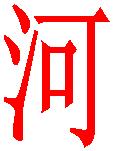 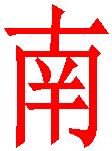 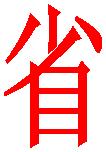 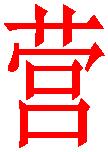 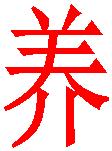 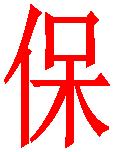 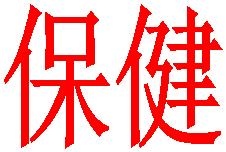 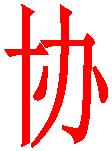 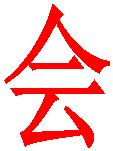 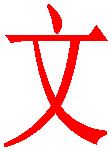 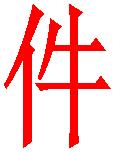 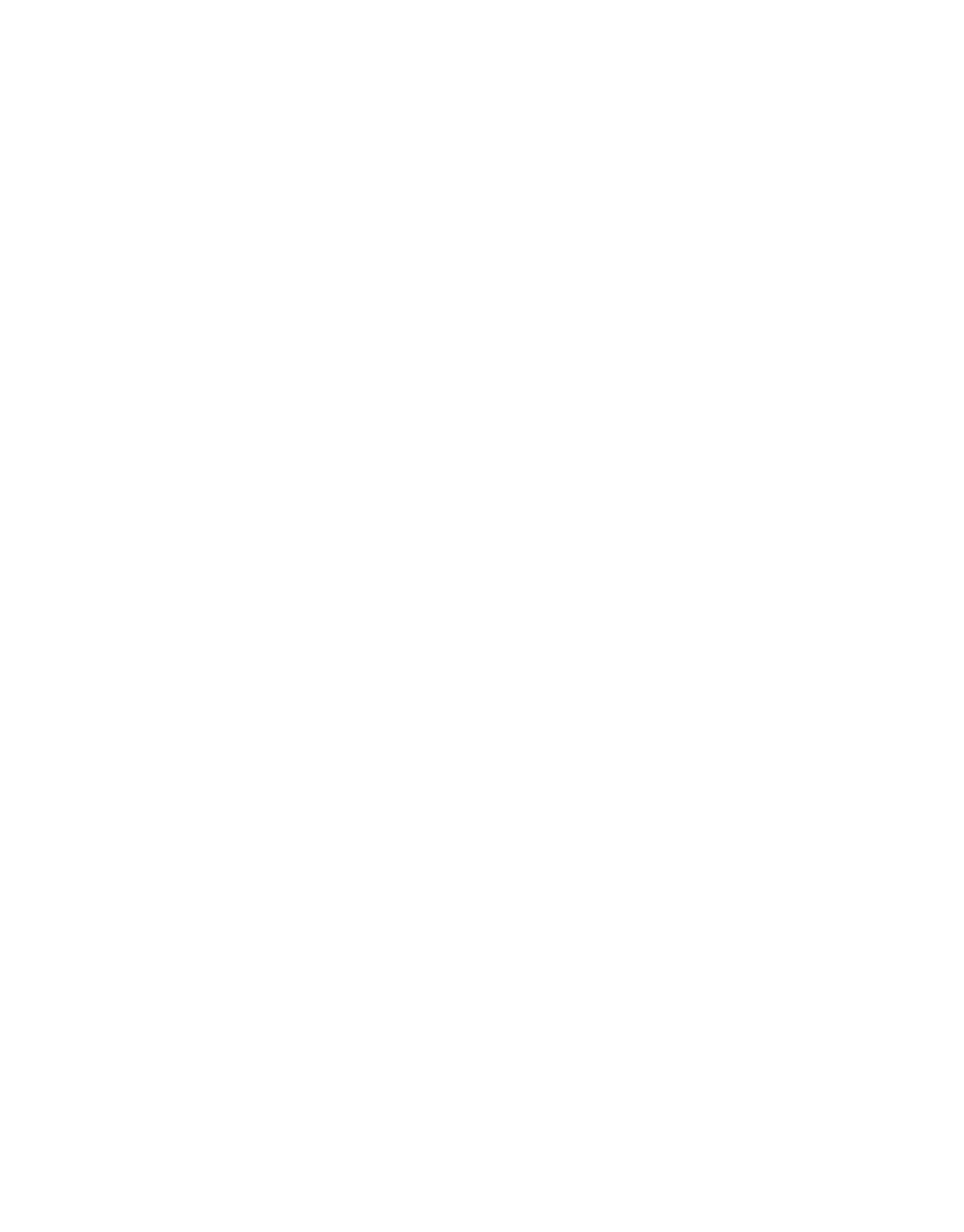 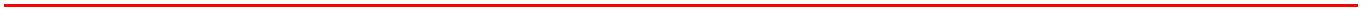 河南省营养保健协会保健用品团体标准实施监管办法(修订）第一条 为规范河南省营养保健行业保健用品的生产销售行为，维护消费者合法权益，根据国家标准委、民政部《团体标准管理规定》和有关法律、法规的规定，结合实际，制定本办法。第二条 本办法所称保健用品，是指依据中医药理论基础，传承与发扬中医药特色，直接或者间接作用于人体表面，以调理或缓解人体亚健康，具有特定保健作用，有益大众健康的外用产品。保健用品不能代替药品、医疗器械、特殊食品、特殊用途化妆品、消毒产品。第三条 国家十二五规划《国务院关于促进健康服务业发展的若干意见》（国发【2013】40 号）、《河南省人民政府关于促进健康服务业发展的实施意见》（豫政【2014】57 号）把保健用品纳入健康服务业的支撑产业支持发展。国务院总理李克强讲话：对市场主体，是“法无禁止即可为”；而对政府，则是“法无授权不可为”。保健用品团体标准是在保健用品目前无国家标准、行业标准和地方标准的前提下，为规范行业行为，促进行业创新发展而自发自愿制定团体标准，实行团体标准生产企业达标和团体标准产品达标的团体监管制度。第四条 申请保健用品达标企业应是河南省营养保健协会团体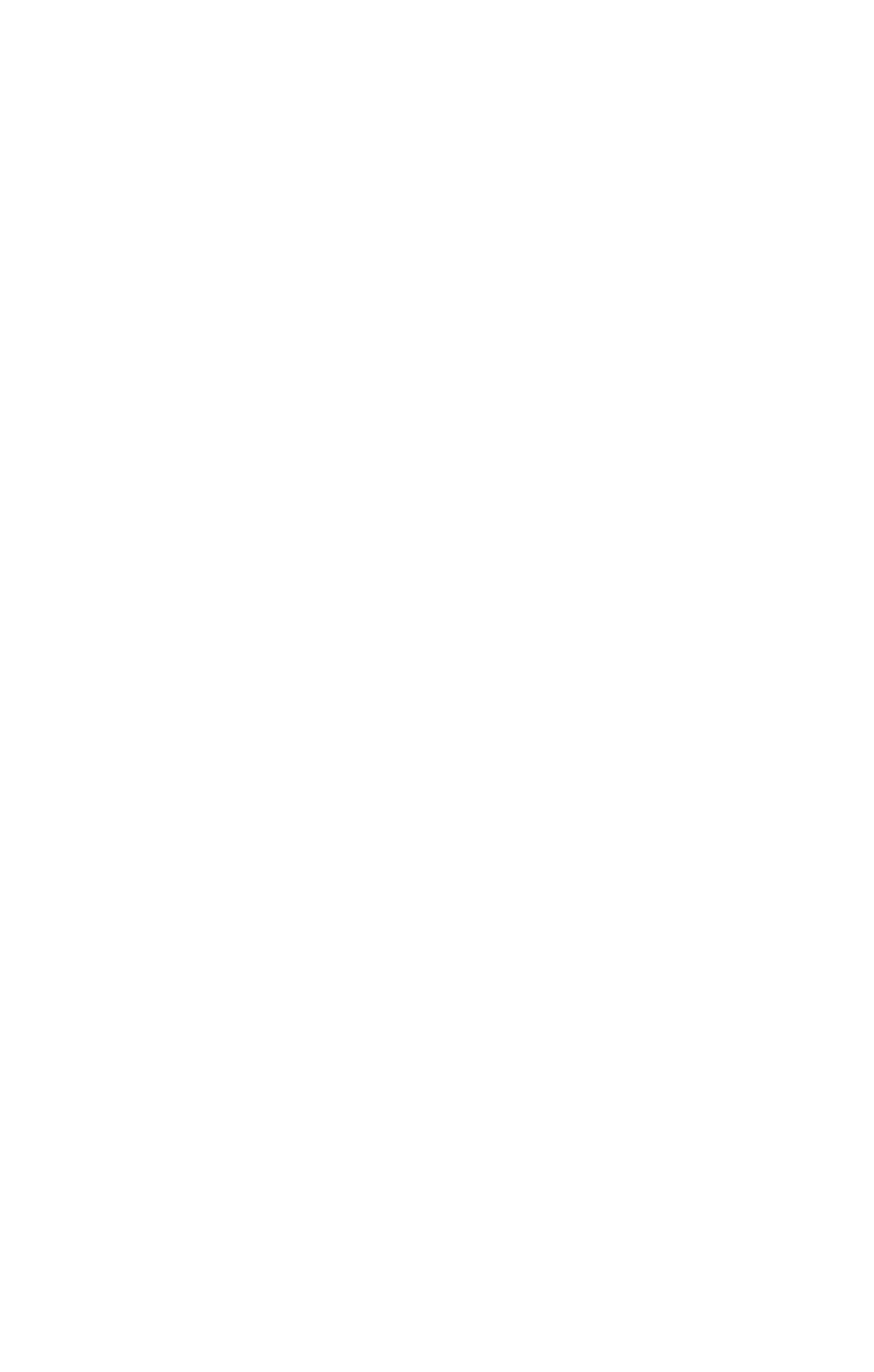 会员单位，申请人应当承诺自愿遵守《河南省营养保健协会保健用品团体标准实施监管办法》。具备《河南省营养保健协会保健用品生产规范团体标准》 T/HYBX 0001-2020 的要求，并具备《河南省营养保健协会保健用品产品团体标准》的要求，取得双达标证书后方可使用团体标准。第五条 河南省营养保健协会受理申请后，应和申请企业签订技术服务协议，明确项目及费用。在 15 个工作日内组织由医学、中药学、毒理、营养、检验、医疗、生产工艺、管理等相关专业的专家组成评审专家组到生产企业进行现场核查，对申请的保健用品的组方构造、生产工艺、保健作用和安全性进行评审，并出具评审报告。第六条 河南省营养保健协会收到评审专家组评审报告之日起15 个工作日内作出决定。对评审报告认定符合本协会保健用品“生产规范”及产品团体标准的，颁发保健用品达标企业和达标产品证书。评审报告认定不符合达标条件的，出具书面整改意见，对确有安全隐患的，建议到省疾控中心做皮肤刺激性、过敏性实验。第七条 保健用品生产企业在取得达标证书后不得擅自变更经批准的保健用品名称、原料、生产工艺、使用方法以及其他可能影响产品安全或者保健作用的内容。禁止涂改、倒卖、出租、出借保健用品达标证书。严禁非法添加产品原料以外的违禁物品。第八条 保健用品的使用说明书和标签应当注明产品名称、厂址、厂名和保健用品达标证号;小包装或者使用说明书应当注明生产日期、有效使用期限、主要成份、保健作用、适用对象;可能引起不良反应的，还应当注明使用方法和注意事项。生产企业应将产品使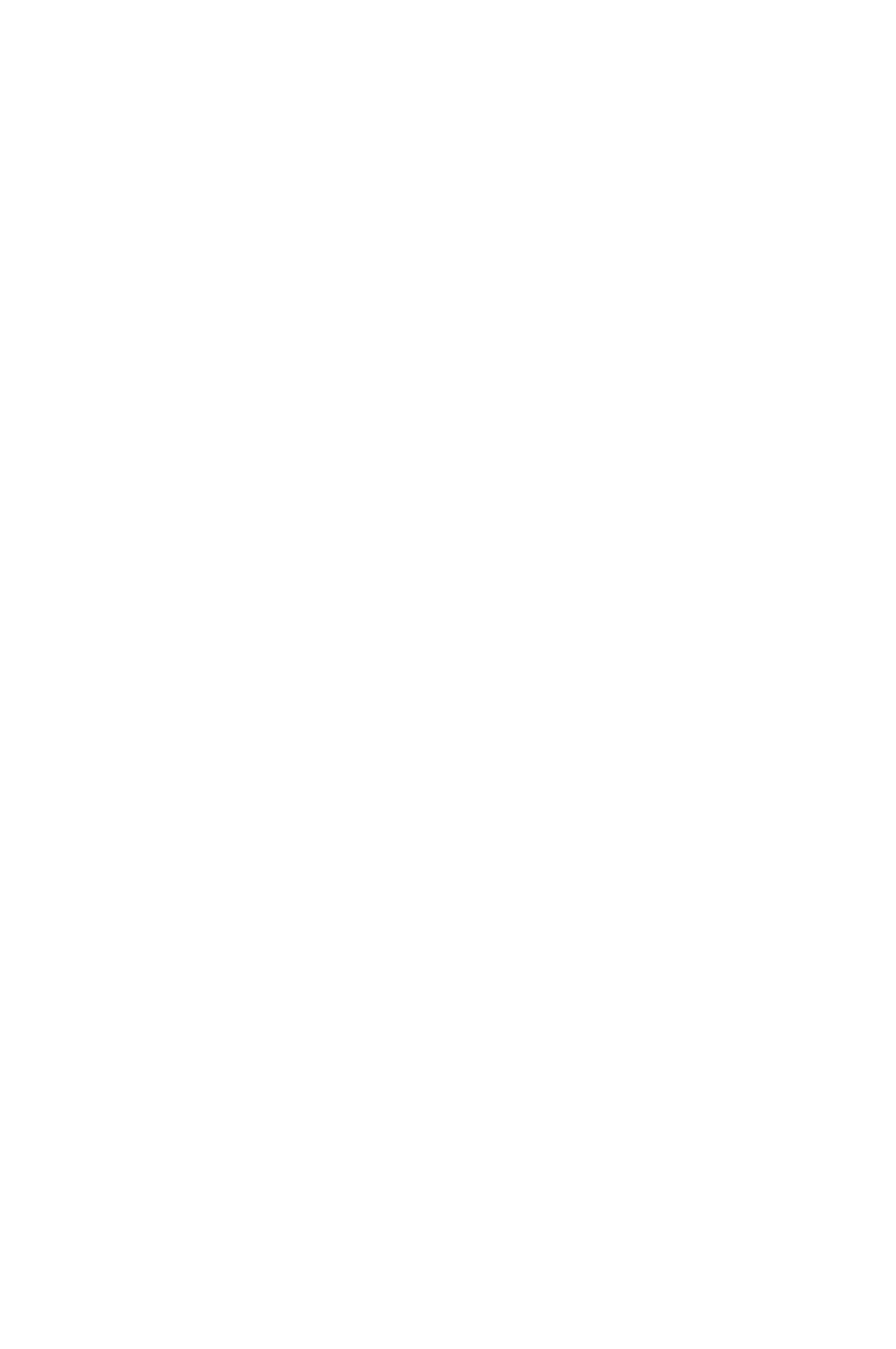 用说明书和标签样稿报协会审定后使用。保健用品的生产销售者应要遵守《中华人民共和国广告法，》标签、小包装或者使用说明书不得注有适应症，不得涉及疾病预防、治疗功能，不得使用医疗术语，不得夸大宣传疗效。第九条 保健用品销售者不得销售未取得本协会“保健用品生产与产品达标证书”、过期、失效的保健用品。第十条 未取得保健用品达标证书生产保健用品，或已经取得保健用品达标证书生产的保健用品产品不达标，可由团体会员单位相互监督或举报，由协会责成整改，情节严重的收回达标证书，取消其团体会员单位资格，自负承担法律责任。同时接受社会监督，促进行业健康发展，保障产品安全有效。第十一条 保健用品评审专家组、检验机构不得泄露申报企业的商业秘密。第十二条 保健用品双达标证书有效期 2 年,均从发证之日算起。保健用品生产企业应当在保健用品达标证书有效期满 30 日前，向协会申请延续保健用品达标证书。第十三条 保健用品生产企业应当建立保健用品生产原料、成品质量检验制度。对未经检验的保健用品原料或者检验不合格的原料，不得将其投入生产。保健用品成品出厂前，应当附有产品包装、标签、使用说明书和统一标志，并按照保健用品质量标准进行检验，检验合格后方可出厂销售。第十四条 本办法自公布之日起施行。河南省营养保健协会